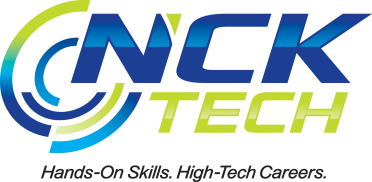 Plumbing, Heating and Air ConditioningBeloit Campus2023-2024Following are the required tools for the Plumbing, Heating and Air Conditioning (PHAC) program. These tools can be purchased from the vendor of your choice. All tools are to be of the finest quality. Tools will be inspected prior to being used in the department. The department reserves the right to refuse the use of worn or defective tools or tools which do not conform to the specifications of this list and the department chairperson. Required Tools and EquipmentEstimated Cost: $2700.00 
Note: Estimated costs reflect current market value and are subject to change. Vendor Information: 
Tools may be purchased at Boettcher Supply or the supplier of student choice. Please contact the Department Chair, Robert Chitty; rchitty@ncktc.edu, with questions or for further information.MFGMFG #ANSI Z87.1  Rated Safety GlassesNeoprene Work Gloves (2 Pair)Hard HatUtility knife with Locking BladeJab Saw6" Torpedo Level16 oz. Hammer25 Ft. Tape MeasureFieldpiece Dual Port Digital MonometerFieldpieceSDMN5Fluke 116/323 HVAC Combo KitFluke116/323Brute II Test and Charging Manifold w/ HosesYellow Jacket460222- Robinair Quick Seal connectorsRobinair10292C&D Valve Core Removal ToolC&D ValveCD3930Husky 7 Piece SAE Nut Driver SetHusky745001/4 Magnetic Nut Driver Long and ShortKlein635-1/4 & 646-1/4M5/16 Nut Driver Long and ShortKlein635-5/16 & 646-5/16M10" CrescentCrescent AC210CVS6" CrescentCrescent AC26CBKCombination Wrench Set SAEHuskyHRW7PCSAENAllen Wrench Set, Standard and MetricEklind13222HVAC Service Wrench Klein683103/16 and 5/16 Hex Adapter for Refrigeration WrenchKlein86939wiss 5 Blade CrimperWiss WC5LWiss 3 Piece Snip SetWiss M123R12" Straight Pipe WrenchRidgid47057 Model 81214" Straight Pipe WrenchRidgid31095 Model 8142- 10" Straight Jaw Tongue and Groove PliersChannel Lock430Ridgid 101 Tubing CutterRidgid101Ridgid 150 L Tubing CutterRidgid150 LMilwaukee Hackzall M18 ( Optional/ Recommended) Milwaukee 2719-20Milwuakee Hammer Drill/ Impact Milwaukee 2997-22Milwaukee 40 piece bit kitMilwaukee 48-32-4024PVC SawLenox20985HSF1212" HacksawStanley20-036M8" Bastard FileNicholson03566NTS99T Berzomatic Torch HeadBernzomaticTS99THusky 15 Piece Screw Driver Set Husky2463401501 1/4" Ratcheting PVC Cutter Husky16PL0101-1Lenox 20908908 Close Quarter Hand SawLenox20908908General Tools 151 Flaring ToolGeneral15152420 Ridgid Swage KitRidgid52420Klein 1001 Multi ToolKlein1001Telescoping Basin WrenchRidgid1017Tool Boxes/bagsLinemans PliersDiagonal Cutters